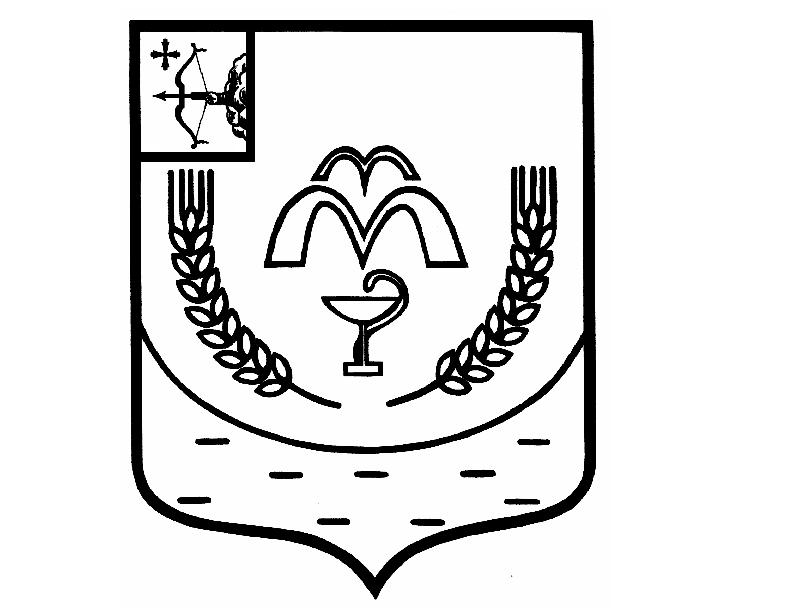 КУМЕНСКАЯ РАЙОННАЯ ДУМАШЕСТОГО СОЗЫВАРЕШЕНИЕот 16.05.2023 № 17/102  пгт КуменыО внесении  изменений в  Устав муниципального   образования Куменский муниципальный район Кировской областиВ соответствии со статьями 35, 44 Федерального закона от 06.10.2003 № 131 – ФЗ «Об общих принципах организации местного самоуправления в Российской Федерации», статьей 23 Устава Куменского района Куменская районная Дума РЕШИЛА:1. Внести в Устав муниципального образования Куменский муниципальный район Кировской области следующие изменения:               1.1. пункт 35 части 1 статьи 8 изложить в следующей редакции:          «35. обеспечение выполнения работ, необходимых для создания искусственных земельных участков для нужд муниципального района в соответствии с федеральным законом;».          1.2. В части 2 статьи 13 слова «соответствующей избирательной   комиссией района или судом» заменить словами «соответствующей избирательной комиссией или судом».          1.3. Статью 28 дополнить частью 1.1. следующего содержания:          «1.1. Полномочия депутата районной Думы прекращаются досрочно решением районной Думы в случае отсутствия депутата без уважительных причин на всех заседаниях районной Думы в течение шести месяцев подряд.».          1.4.  пункт 35 части 5 статьи 8 изложить в следующей редакции:          «35. обеспечение выполнения работ, необходимых для создания искусственных земельных участков для нужд муниципального района в соответствии с федеральным законом;          1.5. Статью 39 признать утратившей силу.2.  Настоящее решение вступает в силу в соответствии с действующим законодательством.ПредседательКуменской районной Думы	А.А. МашковцеваГлава Куменского района	И.Н. Шемпелев